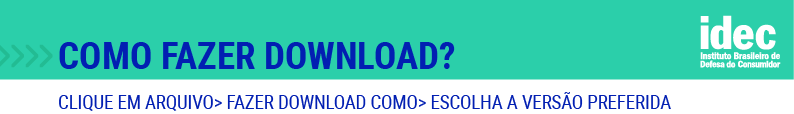 Modelo de representação ao Ministério Público[Local, data]Ilustre Senhor(a)Dra. [nome do(a) Promotor(a) de Justiça]Ministério Público de [coloque o seu Estado]Prezado(a) Senhor(a):Em [data], compareci ao [nome do estabelecimento de saúde], localizado à [endereço], para [explique o tratamento, medicamento que você foi buscar ou o motivo que o levou a buscar uma unidade do sistema público de saúde].Ocorre que [relate o que aconteceu, o problema que você enfrentou ou presenciou. Explique a situação ao promotor de Justiça com todos os detalhes que você conseguir, como nome e cargo das pessoas envolvidas, testemunhas que presenciaram o fato, documentos, como receitas, prontuários médicos, comprovantes de agendamento de consultas, exames, guia de internação etc.].O fato relatado representa ofensa à Constituição Federal de 1.988 (especialmente aos artigos 1º, III, 3º, IV, 5º, 6º, 196 e seguintes) e à Lei 8080/90, que, dentre outras atribuições, regula o SUS (Sistema Único de Saúde), do qual o(a) [hospital, centro ou unidade de saúde] mencionado acima faz parte, bem como à Portaria n° 1.820, de 13 de agosto de 2009, que estabelece os direitos e deveres dos usuários da saúde.Sendo a saúde um direito fundamental do cidadão e também serviço de relevância pública (artigo 197 da Constituição Federal), cumpre ao Ministério Público zelar pela sua proteção face ao descaso do poder público (artigos 129 e 127 da Constituição Federal).Sendo assim, solicito que sejam tomadas as medidas necessárias para apurar e combater os problemas aqui relatados, que poderão implicar em sérios prejuízos à saúde dos cidadãos usuários do sistema público de saúde.Atenciosamente,[Assinatura][Nome completo. Acrescente também seu endereço e outros meios para que o estabelecimento entre facilmente em contato com você, tais como telefone e e-mail].